.Or Music: Johnny Cash" by Jason Aldean (country) Prepared by Ellie Meerman  TOUCHES, STEP, SLIDE RIGHT 1 Touch Right toe to right 2 Touch Right toe beside Left 3 Step Right large step to right 4 Slide Left to right touching Left toe beside Right  TOUCHES, STEP, SLIDE LEFT 5 Touch Left toe to left 6 Touch Left toe beside Right 7 Step Left large step to left 8 Slide Right to left touching Right toe beside Left  KICKS & TAPS 1&2 Kick right forward, Step on Right beside Left,Tap Left toe forward &3 Step Left beside Right, Tap Right toe forward 4 Hold &5 Step Right beside Left, Tap Left toe forward 6 Hold & Step on ball of Left beside Right 7 Twist heels to right 8 Twist heels left pivoting 1/4 right (weight to Right) (3 o'clock)  LEFT VINE 1 Step Left to left 2 Cross Right behind Left 3 Step Left to left 4 Touch Right beside Left http://www.whiskeybarrelsaloon.net/P Y T (Pretty Young Thing)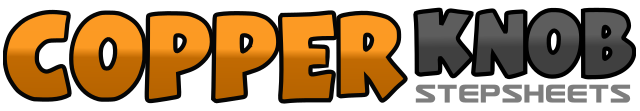 .......Compte:20Mur:4Niveau:Beginner.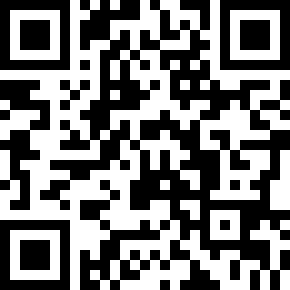 Chorégraphe:Dirk KosloskiDirk KosloskiDirk KosloskiDirk KosloskiDirk Kosloski.Musique:P.Y.T. (Pretty Young Thing) - Michael Jackson : (Non-Country)P.Y.T. (Pretty Young Thing) - Michael Jackson : (Non-Country)P.Y.T. (Pretty Young Thing) - Michael Jackson : (Non-Country)P.Y.T. (Pretty Young Thing) - Michael Jackson : (Non-Country)P.Y.T. (Pretty Young Thing) - Michael Jackson : (Non-Country)........